3e DEGRE 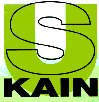 INSTITUT DE LA SAINTE-UNION DE KAIN – www.sukain.beFORMULAIRE D’INSCRIPTIONIDENTITE ELEVENom   PrénomDate de naissance		Nationalité Lieu de naissance		PaysNuméro de registre national

Figure au verso de la carte d’identitéIDENTITE RESPONSABLE LEGALNom du responsable légalCourrier à adresser à (entourer le choix) :		Mr/Mme	-	Mr	-	Mme 		Rue ……………………………………………………………………………………………………………………………………………………………….N° de maison	Boîte	Code postal Commune	……………………………………………....................................................................................................GSM responsable légal (père – mère)		Mr / Mme ………………………………………………….GSM responsable légal (père – mère)		Mr / Mme ………………………………………………….GSM élèveAdresse e-mail du resp. légal	….……………………..…………………………………………………………@................................Adresse e-mail de l’élève	……………………………………………………………………………………@................................PARCOURS SCOLAIREEcole fréquentée l’an dernier	………………………………………………………………en …………………année…………………......
Localité ……………..…………	Adresse ………………………………………………….	 N° tél. ……………………………………
Résultat obtenu : 	AOA - AOB - AOC - En attenteAUTORISATION DE SORTIE
Autorisé à quitter sur le temps de midi :					OUI	   -	NON
Autorisé à débuter plus tard en cas d’aménagement d’horaire :		OUI	   -	NON
Autorisé à finir plus tôt en cas d’aménagement d’horaire :			OUI	   -	NONCHOIX DE L’ANNEEGT 	: Général Transition					TQ 	: Technique de qualification	TTr 	: Technique de Transition				P 	: Professionnel	(*sous réserve d’un nombre suffisant d’inscriptions)CHOIX DE LA LANGUE*Anglais - LM 1		Néerlandais – LM1	Anglais – LM2 Néerlandais – LM2REMARQUES PARTICULIERES 
(Santé, comportement, allergie(s), …)………………………………………………………………………………………………………………………………………………………………………………………………….TROUBLES DE L’APPRENTISSAGE : AMENAGEMENT(S) RAISONNABLE(S)
(Si oui, nous avons besoin d’une attestation datant de moins de deux ans émanant du spécialiste, de la logopède, etc.)………………………………………………………………………………………………………………………………………………………………………………………………….	L’élève a-t-il :	- Accès à internet :	OUI 	  - 	NON
			- Un smartphone :	OUI 	  - 	NON
			- Un ordinateur :	OUI 	  - 	NON	Date de l’inscription	Signature des parents	………………………………..	Nom du professeur/éducateur qui a réalisé l’inscription//-3e DEGRE3e DEGRE3e DEGRE3e DEGRE3e DEGRE3e DEGRE5 GT6 GTMath sciencesMath sciencesA5 GT6 GTSciences math languesSciences math languesA’5 GT6 GTSciences languesSciences languesB5 GT6 GTSciences sociales languesSciences sociales languesC5 GT6 GTSciences sociales sciencesSciences sociales sciencesD5 GT6 GTSciences sociales littérairesSciences sociales littérairesF5 GT6 GTLittéraires LanguesLittéraires LanguesL5 GT6 GTEd. technique et technologique* (Math 6 – science 6)GT E a5 GT6 GTEd. technique et technologique* (Math 4 – science 6)GT E b5 GT6 GTEd. technique et technologique* (Math 4 – science 3 – sc. sociale 4)GT E c5 TTr6 TTrBiotechniqueBiotechniqueTT B5 TQ6 TQHôtelier(ière) – Restaurateur(trice)Hôtelier(ière) – Restaurateur(trice)H5 TQ6 TQAgent(e) d’éducationAgent(e) d’éducationE5 P6 PRestaurateur – RestauratriceRestaurateur – RestauratriceR7 PTraiteur, organisateur de banquets et réceptions.Traiteur, organisateur de banquets et réceptions.R7 CEFA7 CEFATraiteur, organisateur de banquets et réceptions.Traiteur, organisateur de banquets et réceptions.R//20